AGENDA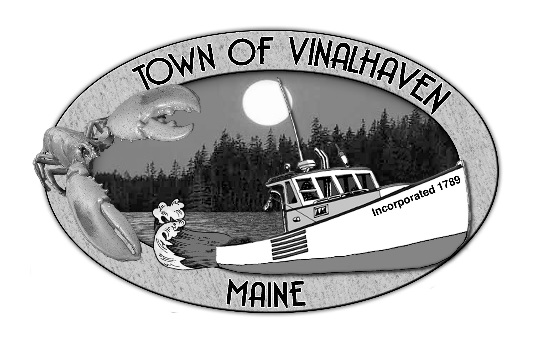 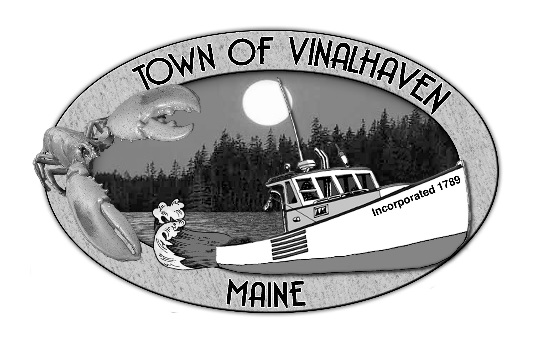 Monday, April 22th, 2019IMMEDIATELY FOLLOWING PUBLIC HEARINGTOWN OFFICERoll Call Minutes – Approve the minutes from the April 8th, 2019 Meeting and April 15th, 2019 Budget MeetingApprove and Sign Treasurer’s Warrants # 43Approve Agenda 
Communications Speakers from the Floor Committee and Department Reports/AppointmentsAppointment to the Sewer CommissionAmbulance ReportRoad CommissionerSea Level Rise CommitteeOld BusinessTown Report Dedication & Memoriam2017 Tax Foreclosures     MSFS - Rate Proposal                                       New Business Special Town Meeting Warrant - Harbor Ordinance Annual Town Meeting WarrantReport of Town Manager Report of MembersAdjourn 